ПРОЕКТ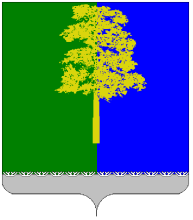 ХАНТЫ-МАНСИЙСКИЙ АВТОНОМНЫЙ ОКРУГ – ЮГРАДУМА КОНДИНСКОГО РАЙОНАРЕШЕНИЕО внесении изменений в решение Думы Кондинского района от 26 ноября 2014 года № 509 «Об установлении на межселенных территориях муниципального образования Кондинский район налога на имущество физических лиц»В соответствии с Налоговым кодексом Российской Федерации, Федеральным законом от 6 октября 2003 года № 131-ФЗ «Об общих принципах организации местного самоуправления в Российской Федерации», Уставом Кондинского района, Дума Кондинского района решила:1. Внести в решение Думы Кондинского района от 26 ноября 2014 года № 509 «Об установлении на территории муниципального образования Кондинский район налога на имущество физических лиц» следующие изменения:1.1. Дополнить решение пунктом 3.1 следующего содержания:«3.1.  Установить с 01.01.2020 года налоговые ставки:- 0,5 процента в отношении объектов налогообложения, включенных в перечень, определяемый в соответствии с пунктом 7 статьи 378.2 Налогового кодекса Российской Федерации, в отношении объектов налогообложения, предусмотренных абзацем вторым пункта 10 статьи 378.2 Налогового кодекса Российской Федерации, а также в отношении объектов налогообложения, кадастровая стоимость каждого из которых превышает 300 миллионов рублей;- 0,5 процента в отношении прочих объектов налогообложения.».   2. Настоящее решение опубликовать в газете «Кондинский вестник» и разместить на официальном сайте органов местного самоуправления Кондинского района.3. Настоящее решение вступает в силу после его опубликования и распространяется на правоотношения, связанные с начислением налога на имущество физических лиц, с 01.01.2020 года.4. Контроль за выполнением настоящего решения возложить на председателя Думы Кондинского района Р.В. Бринстера и главу Кондинского района А.В. Дубовика в соответствии с их компетенцией.«___» ________ 2020 года№ ____Председатель Думы Кондинского района                                                                                                 Р.В. БринстерГлава Кондинского района                                  А.В. Дубовик